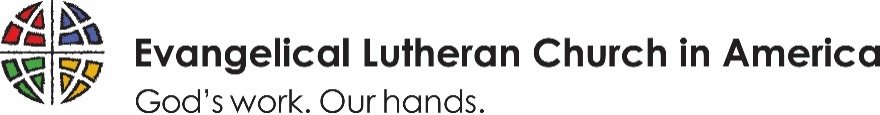 Chaplain Annual Report (Department of Justice, FBI)Name:  	Date:  Location Name: 	     Email: 	Work Phone: Cell Phone: 	Rostered Synod: Congregation: Current Work Address: Home Address: 		Cell/Home Phone: Spouse:   Address:   Phone: Names and ages of children: Use this space to report ministries, concerns, promotion or non-selection for promotion, awards, family changes (ie births, deaths, divorce, etc.), change in assignment, or anything else that would help keep this office informed concerning your life.FOR BUREAU FOR FEDERAL CHAPLAINCY MINISTRIES USE ONLYDate Received:Comments: